Bunting pennant template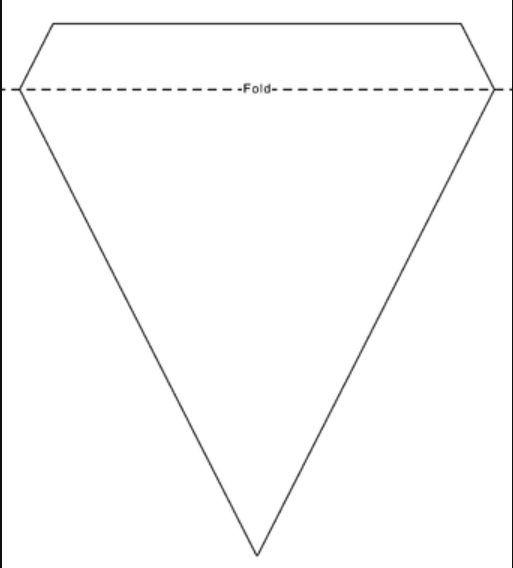 